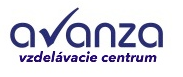 ___________________________________________________________________Cenníkplatný od 1.1.2014Junior (6-8 rokov)9 - 12 rokov13 - 15 rokov16 - 19 rokovDospelíAnglický jazyk2,692,902,993,353,45Španielsky jazyk2,892,993,353,453,45Ruský jazyk2,892,993,353,453,45Uvedené ceny sú za 60’ vyučovaciu hodinu. Ceny sú vrátane DPH.Cen kurzu sa vypočíta ako násobok počtu hodín v danom trimestri (podľa pridelenej skupiny) a ceny za vyuč. hodinu.Uvedené ceny sú za 60’ vyučovaciu hodinu. Ceny sú vrátane DPH.Cen kurzu sa vypočíta ako násobok počtu hodín v danom trimestri (podľa pridelenej skupiny) a ceny za vyuč. hodinu.Uvedené ceny sú za 60’ vyučovaciu hodinu. Ceny sú vrátane DPH.Cen kurzu sa vypočíta ako násobok počtu hodín v danom trimestri (podľa pridelenej skupiny) a ceny za vyuč. hodinu.Uvedené ceny sú za 60’ vyučovaciu hodinu. Ceny sú vrátane DPH.Cen kurzu sa vypočíta ako násobok počtu hodín v danom trimestri (podľa pridelenej skupiny) a ceny za vyuč. hodinu.Uvedené ceny sú za 60’ vyučovaciu hodinu. Ceny sú vrátane DPH.Cen kurzu sa vypočíta ako násobok počtu hodín v danom trimestri (podľa pridelenej skupiny) a ceny za vyuč. hodinu.Uvedené ceny sú za 60’ vyučovaciu hodinu. Ceny sú vrátane DPH.Cen kurzu sa vypočíta ako násobok počtu hodín v danom trimestri (podľa pridelenej skupiny) a ceny za vyuč. hodinu.